Заполнение токен-ключа заказчикаПодобно логину и паролю для выгрузки документов в ЕИС для загрузки из электронных актов, необходимо указать в системе токен организации.Чтобы заполнить токен заказчика, пользователь-администратор ЕИС проходит следующий путь: Личный кабинет заказчика ЕИС (ЛКЗ) - Редактировать - Редактировать данные пользователя - Выдача идентификатора участника электронного документооборота - скопировать идентификатор. В АЦК-Госзаказ токен заполняется через инструмент «Сервис» – «Задать токен-ключ для электронного актирования» (см. Рисунок 1). 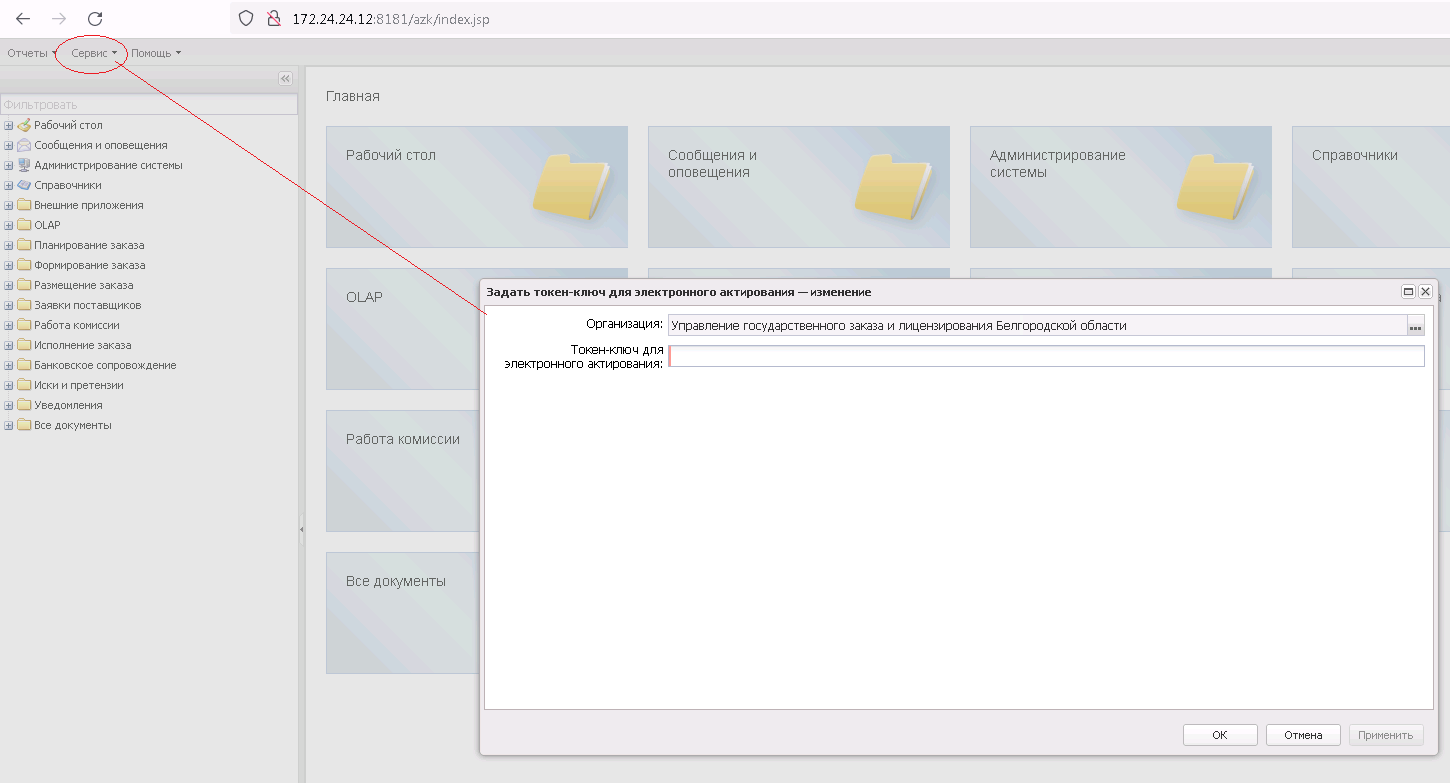 Рисунок 1Последовательность действий пользователей в  ЕИСУстановка признака в ЕИСДля того, чтобы по контракту регистрация поставки проходила посредством электронных актов, после выгрузки контракта из «АЦК-Госзаказ»/ «АЦК-Муниципальный заказ» , подписания заказчиком, проставляется признак «Предусмотреть формирование документов о приемке в электронной форме». Контракты и порожденные документы будут отмечены в ЛК Заказчика значком @ (см. Рисунок 3).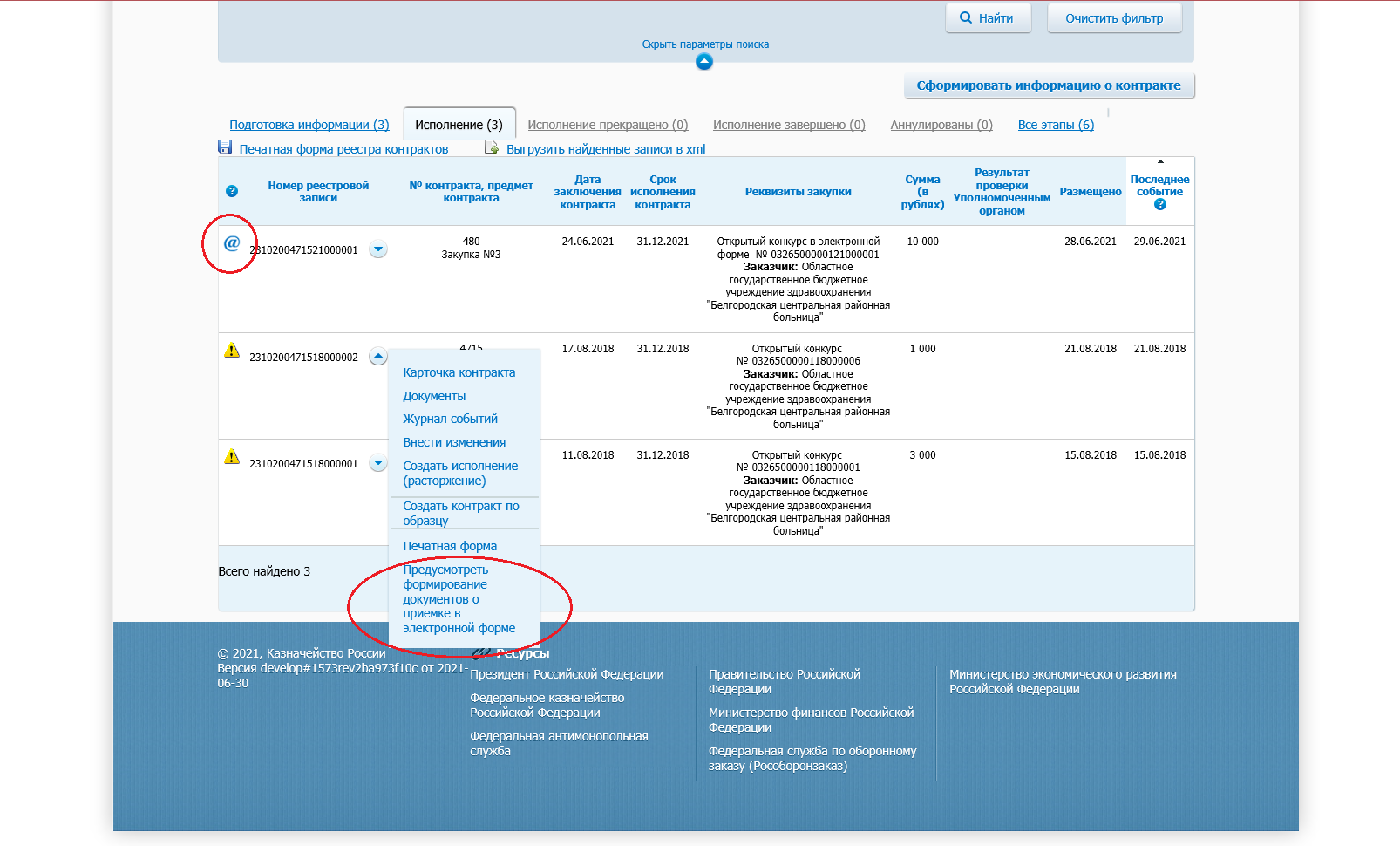 Рисунок 3.Формирование электронного акта поставщикомКонтракты, отмеченные признаком электронного актирования, становятся доступны в ЛК Поставщика (см. Рисунок 4).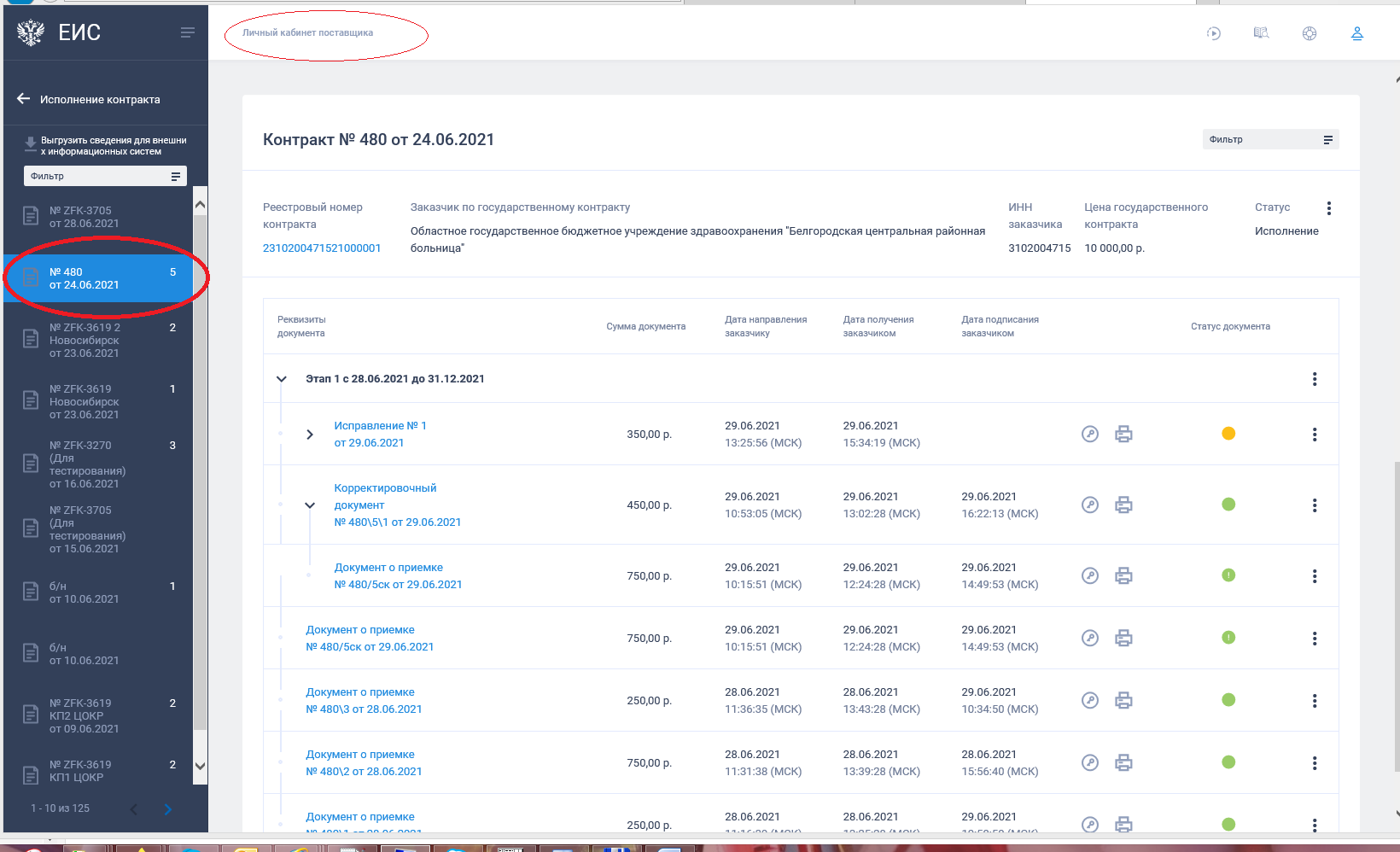 Рисунок 4.Поставщик выбирает контракт, формирует Документ о приемке, после чего направляет его заказчику на подписание (см. Рисунок 5).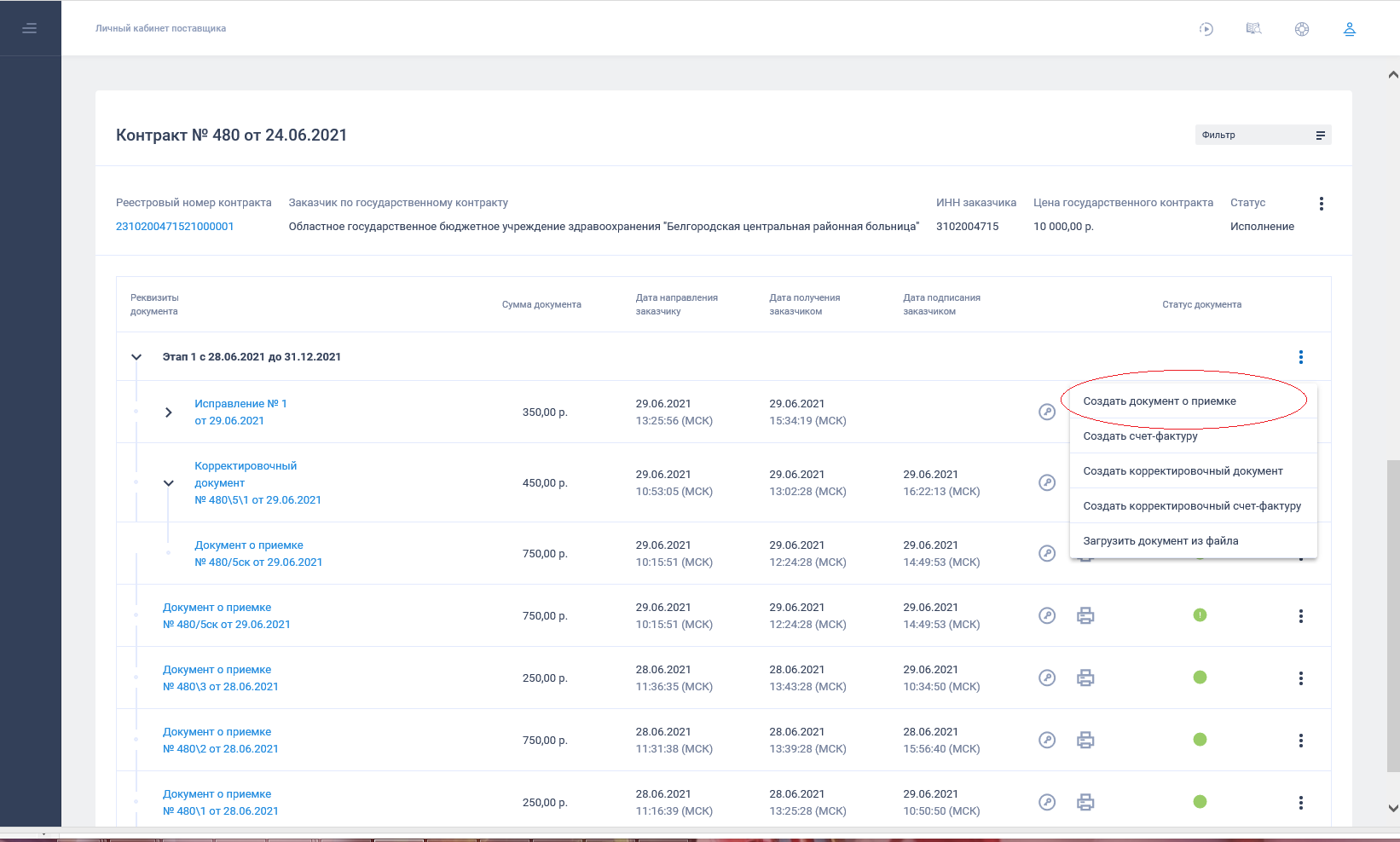 Рисунок 5.После подписания УПД должностными лицами, уполномоченными на подписание данных документов со стороны поставщика, документ о приемке отражается в ЛК Заказчика (в реестре документов об исполнении контракта).После получения УПД Заказчик осуществляет его проверку, в случае отсутствия расхождений – подписывает документ. Если Заказчик принимает ТРУ не в полном объеме, подписывает документ с частичной приемкой. Этапы создания и обработки электронного акта в «АЦК-Госзаказ»/ «АЦК-Муниципальный заказ»  Загрузка электронного акта в «АЦК-Госзаказ», формирование ЭД «Факт поставки»Загрузка документа из ЕИС подписанного Универсального передаточного документа, далее УПД, о поставке осуществляется автоматически. По результатам загрузки в «АЦК-Госзаказ» формируется ЭД «Факт поставки» на статусе «Загружен из ЕИС». ЭД «Факт поставки» доступен в связях ЭД «Контракт» (см. Рисунок 6), а также в списковой форме фактов поставки (см. Рисунок 7).В данном ЭД «Факт поставки» необходимо заполнить дату приемки и сумму, затем произвести обработку документа по действию «Направить на контроль» для перевода на статус «Обработка завершена»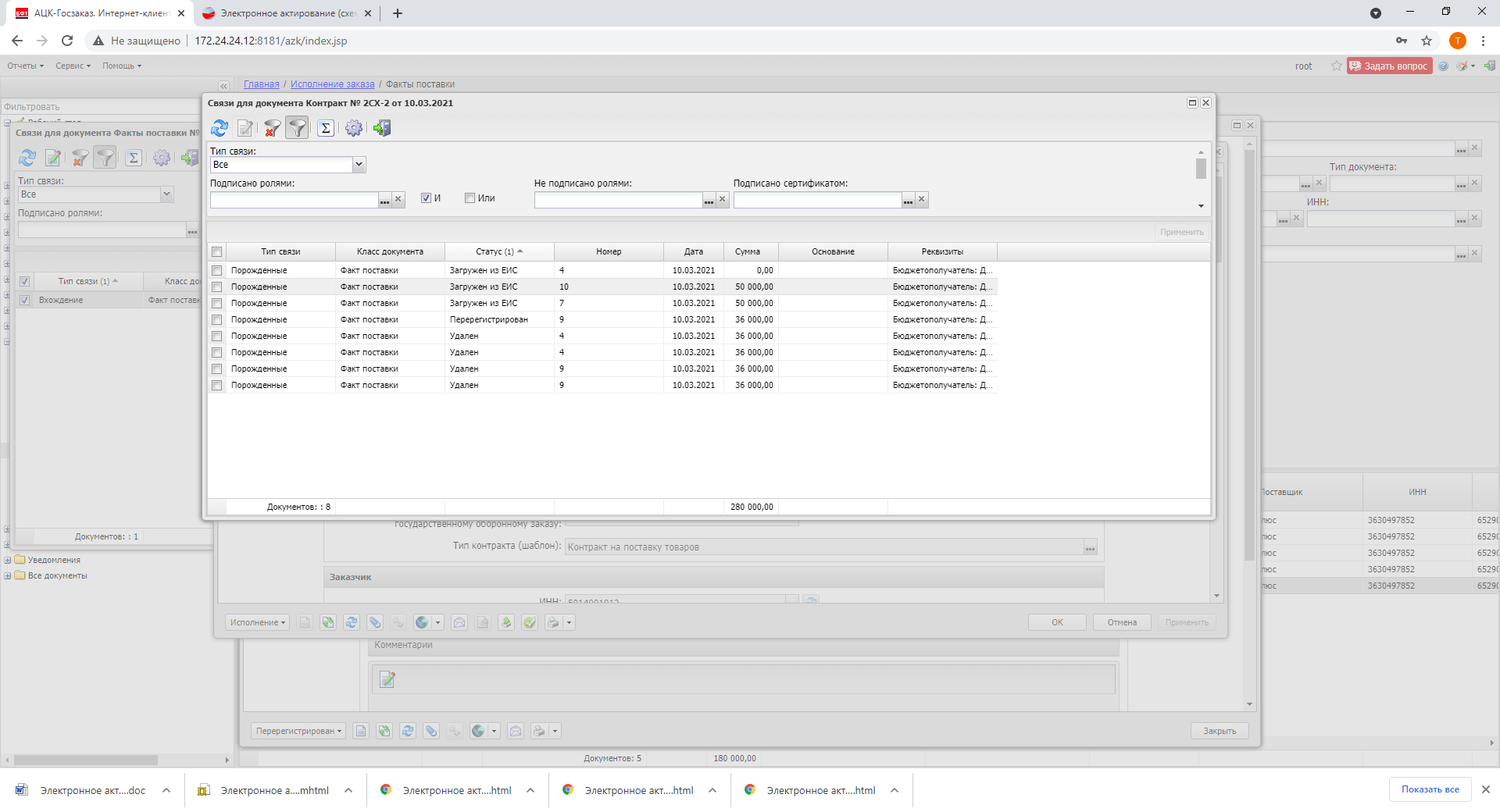 Рисунок 6.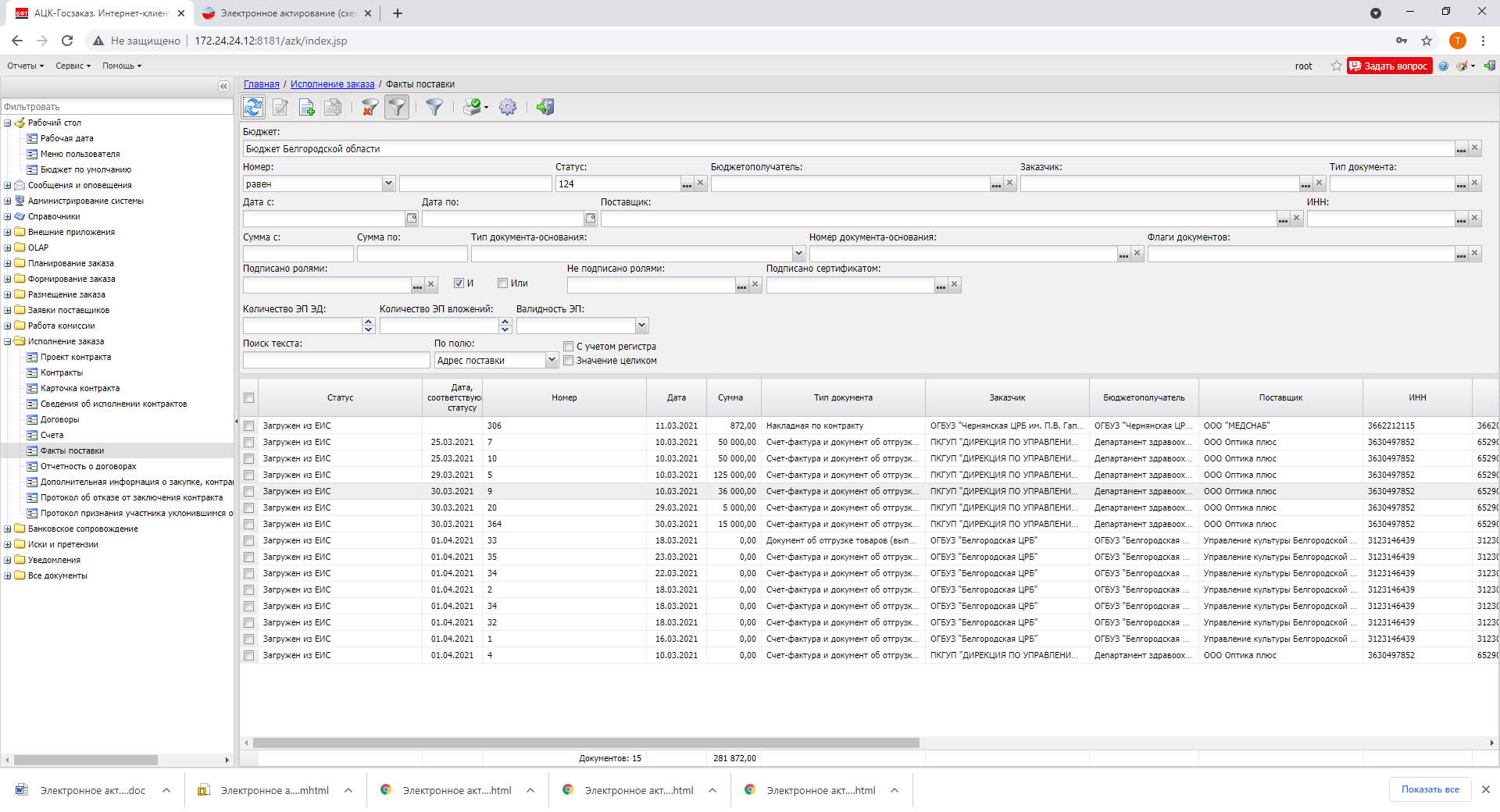 Рисунок 7. Загрузка УПД  Если Заказчик принимает ТРУ не в полном объеме и  подписывает документ с частичной приемкой, в систему «АЦК-Госзаказ»/ «АЦК-Муниципальный заказ»  загружается УПД с одноименным статусом (см. Рисунок 8).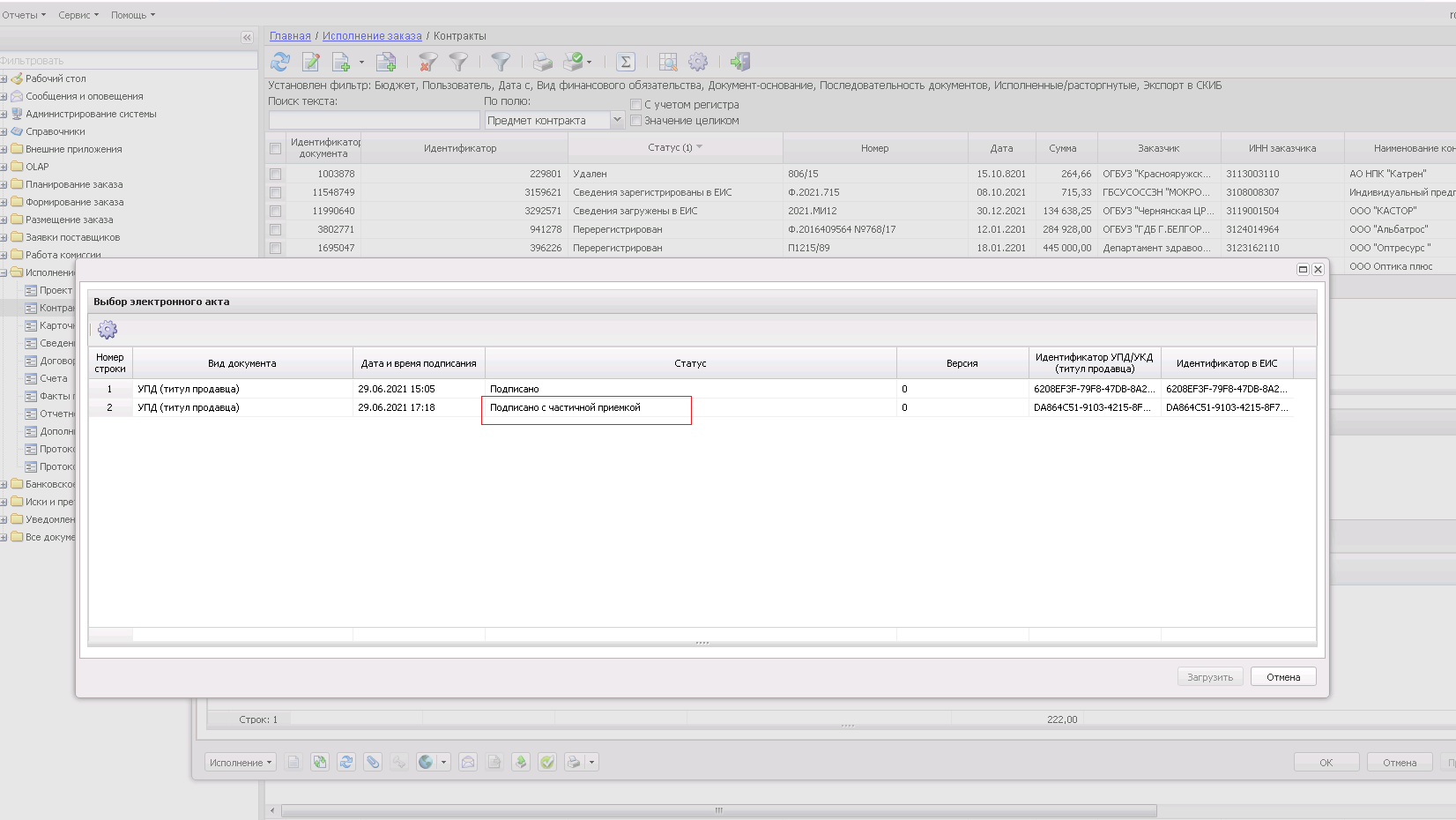 Рисунок 8.В сформированном на основании загрузки ЭД «Факт поставки», активируется признак «Загружен из ЕИС» и «Подписано с частичной приемкой» (см. Рисунок 9). 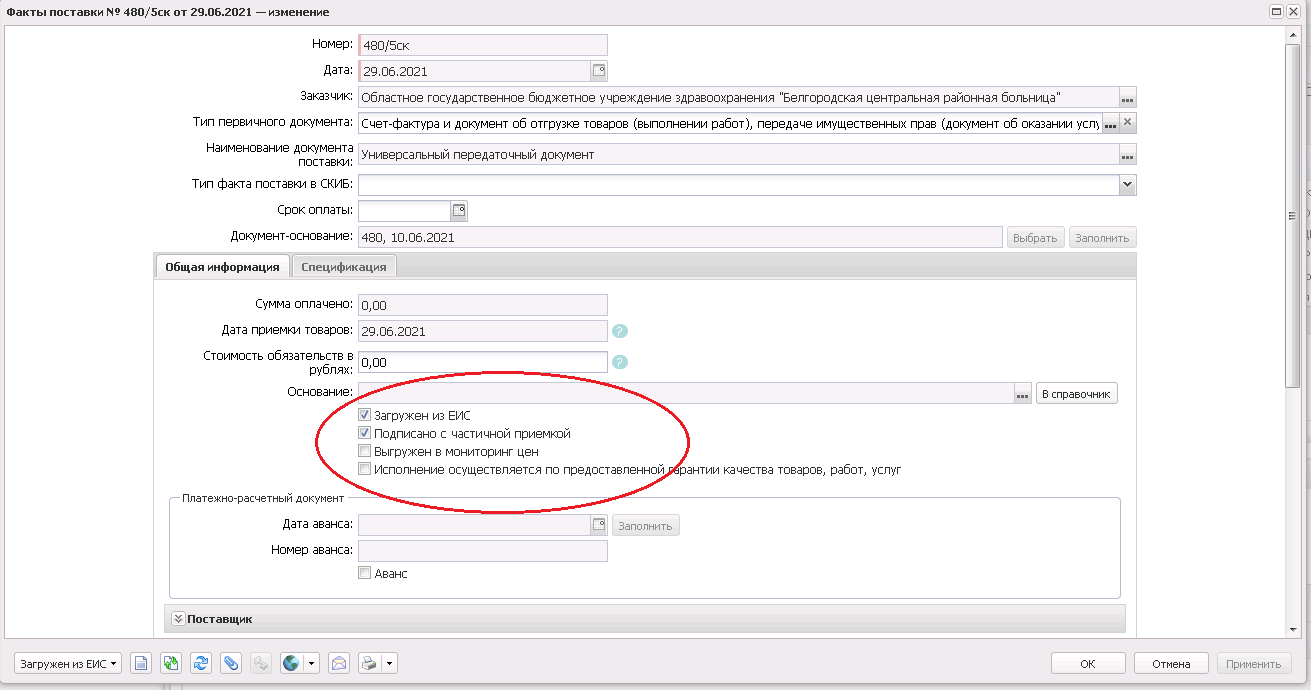 Рисунок 9.В случае, если УПД подписан полностью (см. Рисунок 10), в ЭД «Факт поставки» активируется только признак «Загружен из ЕИС». 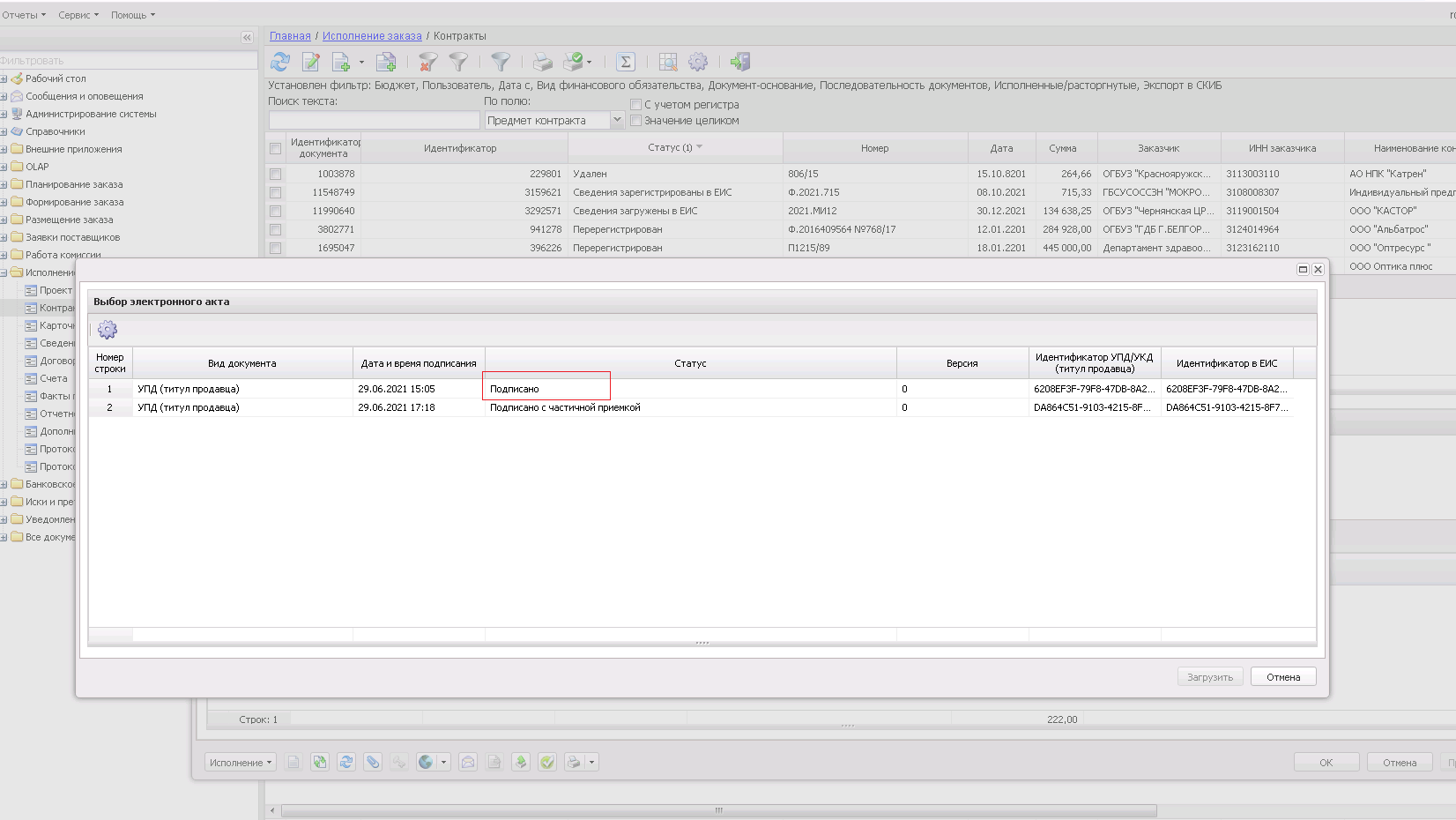 Рисунок 10.